Process for Notification of Sexual Abuse / Harassment 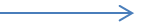 Director